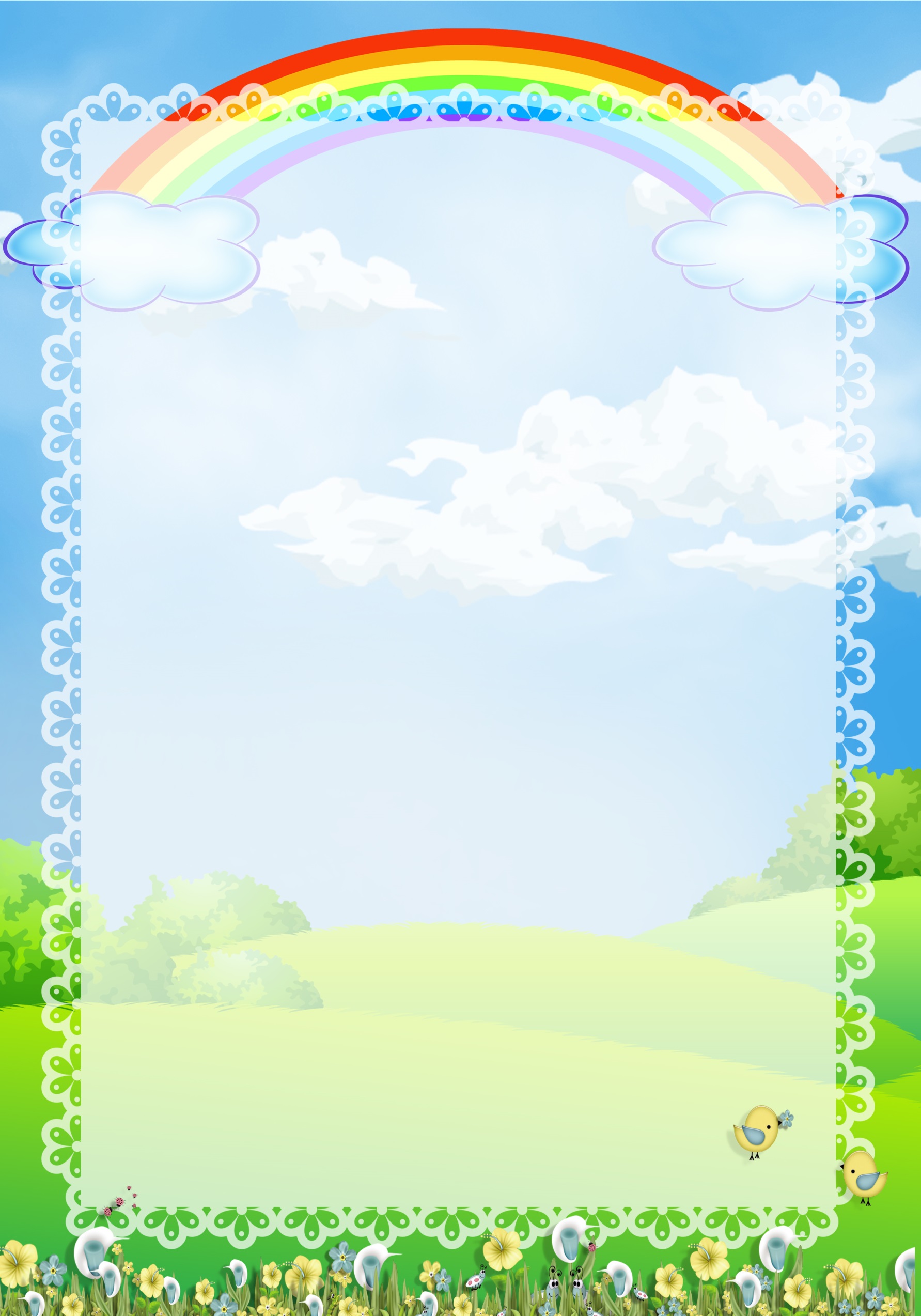             Режим дня старшей группы             «Радуга»Прием детей, свободная игра, самостоятельная деятельность. Зарядка.7.00-8.30Подготовка к завтраку, завтрак.8.30-8.50Игры, самостоятельная деятельность детей.8.50-9.00Организованная детская деятельность, занятия.9.00-11.00Игры, подготовка к прогулке, прогулка (игры, наблюдения, труд).11.00-12.25Возвращение с прогулки, самостоятельная деятельность.12.25-12.35Подготовка к обеду, обед.12.35-13.00Подготовка ко сну, дневной сон.13.00-15.00Постепенный подъём, закаливающие процедуры.15.00-15.25Полдник.15.25-15.40Игры, самостоятельная и организованная детская деятельность, индивидуальная работа с детьми.15.40-16.30Подготовка к прогулке, прогулка.16.30-18.00Самостоятельная деятельность, уход домой детей.18.00-19.00